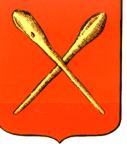 Тульская областьМуниципальное образование город АлексинСобрание депутатов Решениеот 10 декабря   2014 года 		                                            №6(6).19О ликвидации юридического лицаРуководствуясь статьями 61 - 63, 124 - 125 Гражданского кодекса Российской Федерации, Федеральным законом от 12.01.1996 №7-ФЗ «О некоммерческих организациях», статьей 41 Федерального закона от 06.10.2003 №131-ФЗ «Об общих принципах организации местного самоуправления в Российской Федерации», Законом Тульской области от 11.06.2014 №2140-ЗТО «О преобразовании муниципальных образований, расположенных на территории Алексинского района Тульской области», на основании Устава муниципального образования город Алексин Собрание депутатов муниципального образования город Алексин  РЕШИЛО:1. Ликвидировать контрольно-счетную палату муниципального образования Алексинский район.2. Назначить ликвидационную комиссию в следующем составе: - Оксиненко Наталья Геннадьевна – председатель контрольно-счетной палаты  муниципального образования город Алексин, председатель ликвидационной комиссии;- Садовников Андрей Александрвич - депутат Собрания депутатов муниципального образования город Алексин, заместитель председателя ликвидационной комиссии с правом подписи в отсутствие председателя ликвидационной комиссии;Члены комиссии:- Чучкова Ирина Александровна – главный бухгалтер отдела по бухгалтерскому учету и отчетности администрации муниципального образования Алексинский район;- Ерохина Наталья Сергеевна – председатель комитета имущественных и земельных отношений администрации муниципального образования Алексинский район; - Сокорева Елена Сергеевна – ведущий юрист-консультант аппарата Собрания депутатов муниципального образования город Алексин.3. Поручить председателю ликвидационной комиссии в течение трех дней со дня вступления в силу настоящего решения направить письменное сообщение в уполномоченный государственный орган для внесения в единый государственный реестр юридических лиц сведений о том, контрольно-счетная палата муниципального образования Алексинский район находится в процессе ликвидации.4. Ликвидационной комиссии осуществить юридически значимые действия по осуществлению ликвидации контрольно-счетной палаты муниципального образования Алексинский район в порядке и сроки, установленные действующим законодательством.5. Решение опубликовать в  газете «Алексинские вести» и разместить на официальном сайте органов местного самоуправления Алексинского района в сети Интернет.6. Решение вступает в силу со дня подписания.Глава муниципального образованиягород Алексин							 		Э.И. Эксаренко